Gardetänze / Showtänze / Männerballette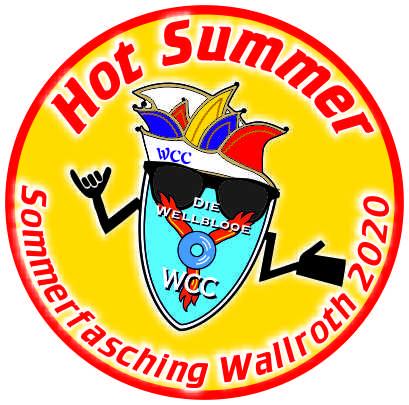  Tanz -						    SamstagRevue						27. Juni 2020Name des Vereins: _______________________________________________________________________Name der Gruppe: _______________________________________________________________________O    GardetanzO    Showtanz, Thema :   ___________________________________________________________O    Männerballett, Thema :   _______________________________________________________Einmarsch:		O  eigene Musik (CD / USB Stick)			O  KapelleLänge des Auftrittes:  ca.  ______________  Minuten (inkl. Aufbau Bühnendeko, Ein- & Ausmarsch)Ausmarsch:		O  eigene Musik (CD / USB Stick)			O  KapelleAnzahl der Tänzer/-innen: ______________		Alter der Tänzer/-innen: ______________		 Ansprechpartner, Trainer, Betreuer (mit telefonischer Erreichbarkeit für Rückfragen) :______________________________________________________________________________________________________________________________________________________________________________Gebt uns Hinweise für die Anmoderation: Infos über die Gruppe. Erfolge, Titel oder Lieblingsgetränke ;-)____________________________________________________________________________________________________________________________________________________________________________________________________________________________________________________________________________________________________________________________________________________________Die Anmeldung bitte bis spätestens 09.06.2020 an diese Adresse:
Wallrother Carneval-Club / Mario Kühnhold / Hochstraße 15 / 36381 Schlüchtern-Wallrothoder per Email an:    22@wellblooe.de